Poznámky ku Návrhu dokumentu  Str.2 Pomoc je žiaduca a možná:Str.3  Ukazovatele kvality školy a kvality vzdelávaniaStr.7  Kľúčové oblasti života školyStr.8	Ciele a tvorba politikyAutoevaluáciaPlánovanie zlepšeniaStr.9Vedenie/ vodcovstvoEfektivita a konštelácia zamestnancov so zvýšenou zodpovednosťouPostoje a rozvoj zamestnancovStr.10Ekonomické riadenie školy2.1	Kvalita Školského vzdelávacieho programu (ŠkVP)Jeho štruktúra je daná Štátnym vzdelávacím programom (ŠtVP), ale môže byť obohatená o:...........atďStr.11Vyučovanie a učenie sa Systematičnosť učiteľovej prípravyVyučovací procesStr.12Vzdelávacie schopnosti žiakaNaplnenie žiakových potriebHodnotenie ako súčasť vzdelávaniaStr.13Podpora žiakovDuchovná starostlivosťKurikulárne a odborné poradenstvoMonitoring pokroku a úspechovPodpora učeniaStr.14Implementácia zákonov o špeciálnych vzdelávacích potrebách a znevýhodneniachPrevencia asociálnych, patologických javov a deprivancieSpolupráca so študentským parlamentom/ s Radou žiakovPrepojenie s organizáciami mladých, organizáciami starajúcich sa o mládežStr.15Výkon žiakovCelková kvalita prospievaniaSledovanie vstupno-výstupných rozdielovSledovanie priebežných výkonov žiakovRočníkové testyStr.16Výnimočné úspechy vzdelávaniaÚspešnosť absolventovStr.17Medziľudské vzťahyKlíma a vzťahyZatiaľ sa neplánuje, poznámky sú však vítanéRovnosť a spravodlivosťStr.18DisciplínaStyk s verejnosťou (PR) (Zatiaľ sa neplánuje poznámky sú vítané)Partnerstvo s rodičmiHodnotí sa miera zapojenia rodičov do života školy prostredníctvom:......AtďKultúrne a spoločenské podujatia školyStr.19Činnosť Rady školySpolupráca s inými školamiUkazovateľ má kvalitatívnu povahu, hodnotí sa prínos  spolupráce:......AtďStr.20Spolupráca s miestnou komunitou a regionálnymi inštitúciamiZahraničná spolupráca, spolupráca mimo regiónPrepojenie s ďalším stupňom/oblasťou absolventov, zamestnávateľmiImage školyStr.21ZdrojePrispôsobenie zariadeniaZabezpečenie zdrojovOrganizácia a použitie zdrojov a priestoruPersonálne obsadenieStr.22Efektívnosť zaradenia zamestnancovDátum: Škola:Meno (dobrovoľné):Vaše kritické ohlasy nebudú použité voči vám. Svoje postrehy posielajte na Zuzana.juscakova@nucem.sk .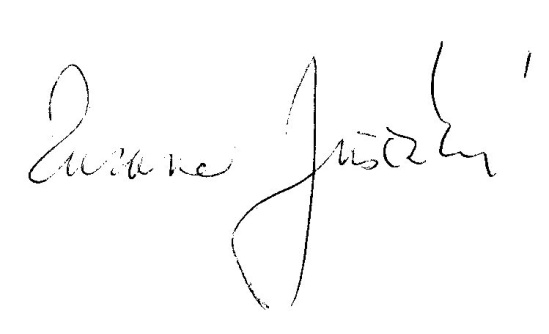 